V - DOCUMENTS JOINTS A LA PRESENTATION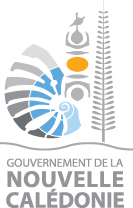 V2016PROJET DE CREATIOND’UNE CERTIFICATION PROFESSIONNELLEDE LA NOUVELLE-CALEDONIEDOSSIER DE PRESENTATIONCOMMISSION CONSULTATIVE DE LA CERTIFICATION PROFESSIONNELLE(CCCP)LIBELLE ENVISAGE POUR LA CERTIFICATIONI - ORIGINE DE LA DEMANDEI - ORIGINE DE LA DEMANDESaisine par une personne moraleAutosaisie du gouvernementSaisine par une personne moraleNom et statut de la personne moraleayant exprimé la demandeNom de l’organisation professionnelle ou de la collectivité publique validant la demande Niveau de certification souhaitéNiveau de certification souhaitéMétier(s) concerné(s)Métier(s) concerné(s)Motif(s) de la demandeMotif(s) de la demandeInformation complémentaire sur la demandeInformation complémentaire sur la demandeII - INTERET DE LA CERTIFICATION POUR LE MARCHE DU TRAVAILContexte économiqueConditions d’exercice du(des) metier(s) en Nouvelle-CalédoniePotentiel d’insertion des futurs titulaires de la certificationPublic visé par la certificationpar la voie de la formationpar la voie de la VAEStructures ou experts consultésEtudes et travaux de référenceOrganismes de formation susceptibles de proposer la formationAutres informations utilesIII - CERTIFICATIONS EXISTANTES DANS LE DOMAINE D’EMPLOILiens avec des certifications existantesCertifications de même niveauCertifications de niveau inférieurCertifications niveau supérieurIV – PROPOSITION DE COMPOSITION DU GROUPE DE TRAVAIL PROFESSIONNELIV – PROPOSITION DE COMPOSITION DU GROUPE DE TRAVAIL PROFESSIONNELIV – PROPOSITION DE COMPOSITION DU GROUPE DE TRAVAIL PROFESSIONNELOrganisation représentéeNOM PrénomFonction exercéeRESERVE DFPCRESERVE DFPCRESERVE DFPCDate réception dossierDate présentation CCCPAvis CCCPAvis CCCPAvis CCCPFavorableDéfavorableRéservéObservations de la CCCPObservations de la CCCPObservations de la CCCPSuites à donnerSuites à donnerSuites à donner